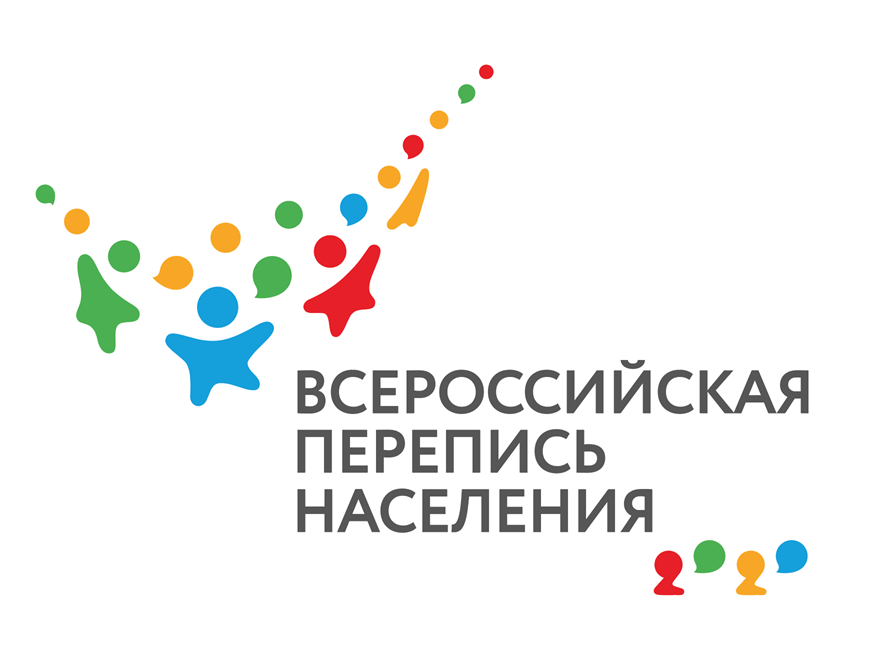 ВОПРОС-ОТВЕТ  О ПЕРЕПИСИ НАСЕЛЕНИЯО чём спрашивают в переписи?В переписных листах ВПН — самые важные вопросы! 
Вот некоторые группы вопросов, на которые нам всем предстоит ответить во время Всероссийской переписи населения:
- социально-демографические характеристики (пол, возраст);
- гражданство;
- образование;
- жилищные условия;
- занятость.Также будут спрашивать об использовании и владении языками, миграции и источниках средств к существованию. Других способов собрать эти важные для планирования данные просто не существует.Можно ли будет пройти перепись на работе?Да, для этого руководителю предприятия нужно будет связаться с Иркутскстатом и пригласить в организацию мобильную команду переписчиков.Работники смогут переписаться, например, в обеденный перерыв. Много времени это не займет.В 2021 году впервые можно будет пройти перепись на портале или в мобильном приложении Госуслуг.Достаточно иметь смартфон, компьютер или планшет с доступом в интернет. Ответить на вопросы переписных листов можно на работе, дома или даже в дороге.Где переписать студента?Студенты проходят перепись в том населенном пункте, где учатся.Это касается всех студентов средних и высших учебных заведений. А школьники, даже если они учатся в других городах и бывают дома лишь в каникулы, все равно проходят перепись по адресу своих родителей.